PENGARUH PELAYANAN DAN PERILAKU INDISIPLINER DRIVER TERHADAP KEPUTUSAN KONSUMEN MENGGUNAKANARMADA BUS CHANDRA MEDANSKRIPSIOLEH :MIMI PARADILANPM. 163114298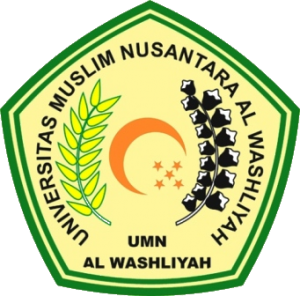 PROGRAM  STUDI MANAJEMENFAKULTAS EKONOMIUNIVERSITAS MUSLIM NUSANTARA Al-WASHLIYAHMEDAN2020